Пісочно-фруктовий тортПісочно-фруктовий торт не відрізняється особливими вишукуваннями. Але це лише на перший погляд. Адже багато що залежить від оригінального оформлення виробу.   І якщо проявити трохи терпіння і фантазії, навіть його можна приготувати в такому вигляді, що оточуючі будуть дивитися на солодкість, як на витвір мистецтва. А це не багато не мало, вже половина успіху будь-якого страви, а десерту в першу чергу.Інгредієнти для тіста:На приготування крему для оздоблення країв:350 грам3.4. Фруктовий джем – 500 грамНеобхідний посуд та інвентар:17. Пергаментний папір для випікання18. Пекарська шафа19.Кондитерський мішок20.Сервірувальна плоска велика тарілкаВикористовуючи досвід кулінарних семінарів, які щороку відбуваються в нашому училищі, доречно використати пісочно-фруктовий торт, який готував майстер-кондитер Лотар Вільберауер.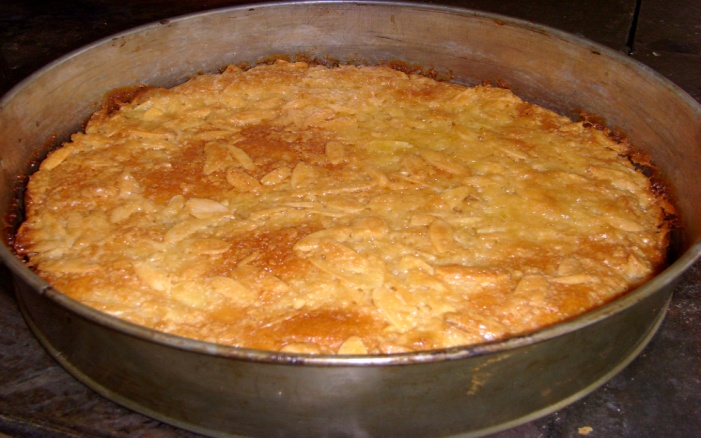 Пісочний напівфабрикат оздоблюють обчищеним та нарізаним пластинками мигдалем і випікають.   Охолодженим розрізають на шари, змащують збитими вершками і оздоблюють цукровою пудрою. 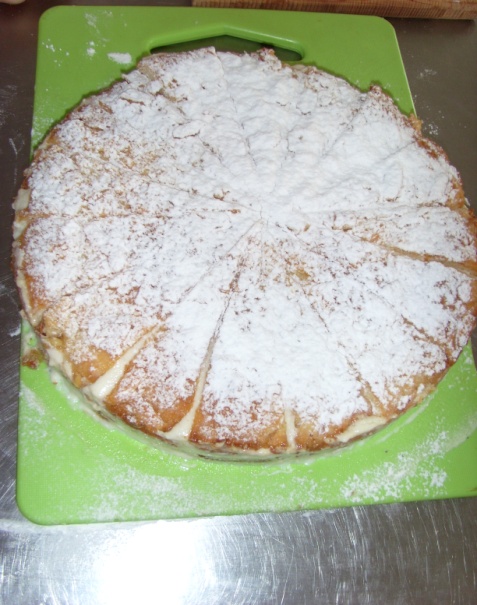  На готовий пісочний корж викладають нарізані скибочками яблука, апельсини, ківі, банани і полуницю. Зверху заливають фруктовим киселем, бортики посипають мигдальними крихтами.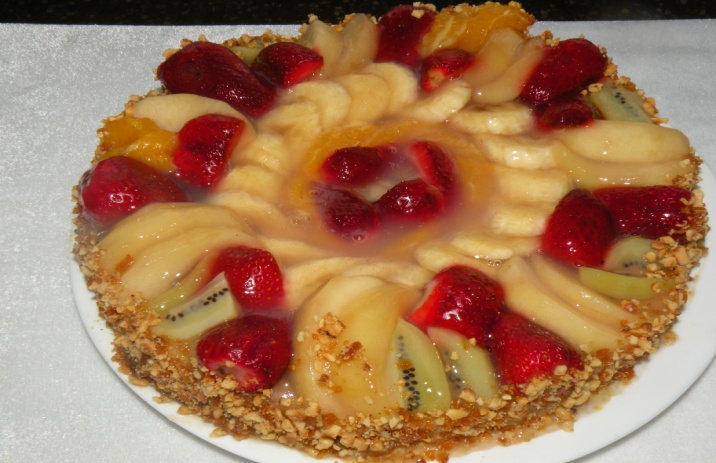 Пісочний дрезденський тортМасло, цукор і яйця розмішують деревяною лопаткою до здобуття однорідної маси. До маси всипають борошно і рукою замішують тісто. Через 1-2 хвилини тісто обробляють. Якщо воно нагрілося від рук, його треба до обробки охолодити.
          Присутність в тісті великої кількості жирів забезпечує його пластичність і розсипчастість готових виробів. При зменшенні жирів вироби виходитимуть щільнішими і жорсткішими. Часткова заміна цілих яєць жовтками збільшує розсипчастість і ніжність виробів.     Тісто викладають у форму шаром 3 см, викладають начинку (свіжі яблука, апельсини і родзинки, заправлені цукровим сиропом).  Пісочні вироби випікають при температурі 230-250 градусів до золотистого кольору. Яйця частково можна замінити водою, від цього збільшується пластичність тіста, але смак виробів погіршується!
 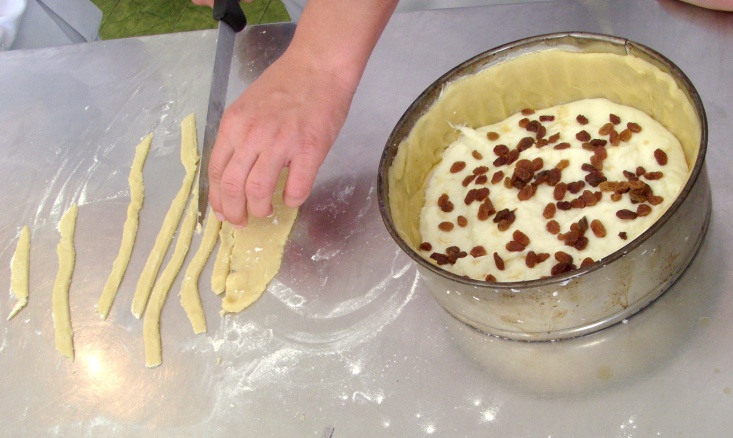 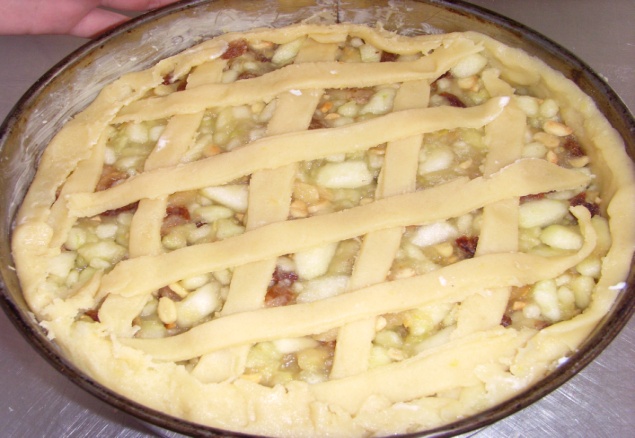 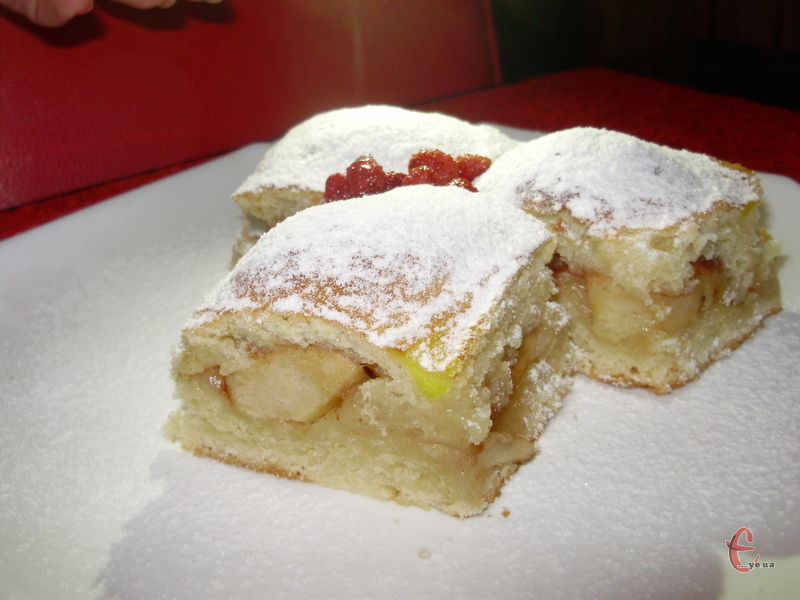 Майстер виробничого навчання  Вурсова В.Д. 